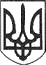 РЕШЕТИЛІВСЬКА МІСЬКА РАДАПОЛТАВСЬКОЇ ОБЛАСТІВИКОНАВЧИЙ КОМІТЕТРІШЕННЯ31 травня 2021 року                                                                                          № 155 Про внесення змін до договоруоренди нерухомого майна  Керуючись законами України „Про місцеве самоврядування в Україні”, „Про оренду державного та комунального майна”, Порядком передачі в оренду державного та комунального майна, затвердженого постановою Кабінету Міністрів України від 03.06.2020 № 483, рішенням третьої позачергової сесії Решетилівської міської ради від 27.01.2021 № 105-3-VІІІ „Про затвердження документів щодо оренди майна Решетилівської міської територіальної громади”, розглянувши клопотання Комунального некомерційного підприємства „Великобагачанський центр первинної медико-санітарної допомоги” Великобагачанської селищної ради від 20.04.2021 № 300, виконавчий комітет Решетилівської міської радиВИРІШИВ:1. Внести зміни до договору оренди нерухомого або іншого окремого індивідуально визначеного комунального майна Решетилівської міської територіальної громади від 17.03.2021 № 9/03-10 укладеного між виконавчим комітетом Решетилівської міської ради та Комунальним некомерційним підприємством „Великобагачанський центр первинної медико-санітарної допомоги” Великобагачанської селищної ради в частині зменшення основної орендованої площі на 17,8 м. кв., а саме: В пункті 4.1 договору та в Акті приймання-передачі в оренду нерухомого або іншого окремого індивідуально визначеного комунального майна Решетилівської міської територіальної громади цифри „254,21” змінити на цифри „236,41”. 2. Доручити відділу з юридичних питань та управління комунальним майном виконавчого комітету міської ради (Колотій Н.Ю.) провести процедуру внесення змін до договору оренди.  Секретар міської ради                                                                        Т.А. Малиш 